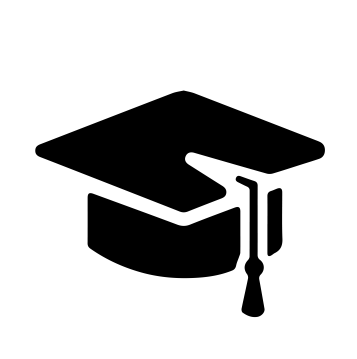 Всероссийский информационно – образовательный портал «Магистр»Веб – адрес сайта: https://magistr-r.ru/СМИ Серия ЭЛ № ФС 77 – 75609(РОСКОМНАДЗОР, г. Москва)МОП СФО Сетевое издание «Магистр»ИНН 4205277233 ОГРН 1134205025349Председатель оргкомитета: Ирина Фёдоровна К.ТЛФ. 8-923-606-29-50Е -mail: metodmagistr@mail.ruГлавный редактор: Александр Сергеевич В.Е-mail: magistr-centr@magistr-r.ruИтогиПриказ №010 от 25.10.2021г.«Олимпиада по литературному чтению»Уважаемые участники, если по каким – либо причинам вы не получили электронные свидетельства в установленный срок, просьба обратиться для выяснения обстоятельств по электронной почте: metodmagistr@mail.ru№Населенный пункт, область, город.УчастникСтепень/ результатМАОУ СОШ №3, ЯНАО г. Новый УренгойСеребрянский Александр Сергеевич,  Поснова Александра Александровна1